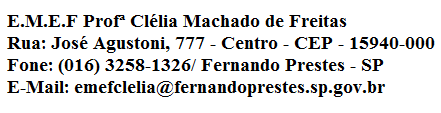 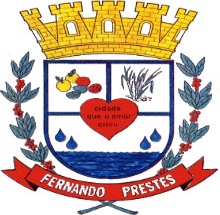 E.M.E F. “PROFESSORA CLÉLIA MACHADO DE FREITAS”PERÍODO: 15/02/2021 A 19/02/2021.DISCIPLINA: PORTUGUÊS E MATEMÁTICAPROFESSORA: ALINEALUNO(A):_____________________________________________1º ANO CData: 18/02/2021.QUINTA-FEIRAPORTUGUÊS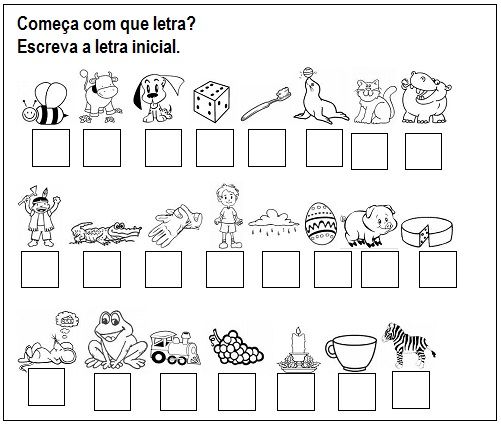 MATEMÁTICA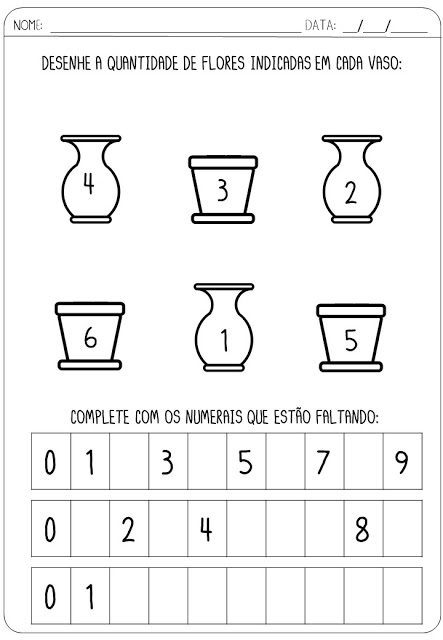 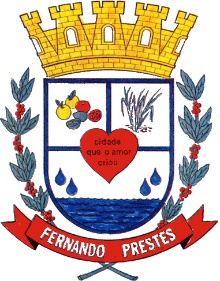  E. M.E.F. “PROFESSORA CLÉLIA MACHADO DE FREITAS”PERÍODO: 15/02/2021 A 19/02/2021.DISCIPLINA: PORTUGUÊS E MATEMÁTICAPROFESSORA: ALINEALUNO(A):_____________________________________________1º ANO CData: 19/02/2021SEXTA-FEIRAVamos assistir ao vídeo para aprendermos que todas as coisas e pessoas tem nomes.  https://www.youtube.com/watch?v=hZ_7kLT2qV8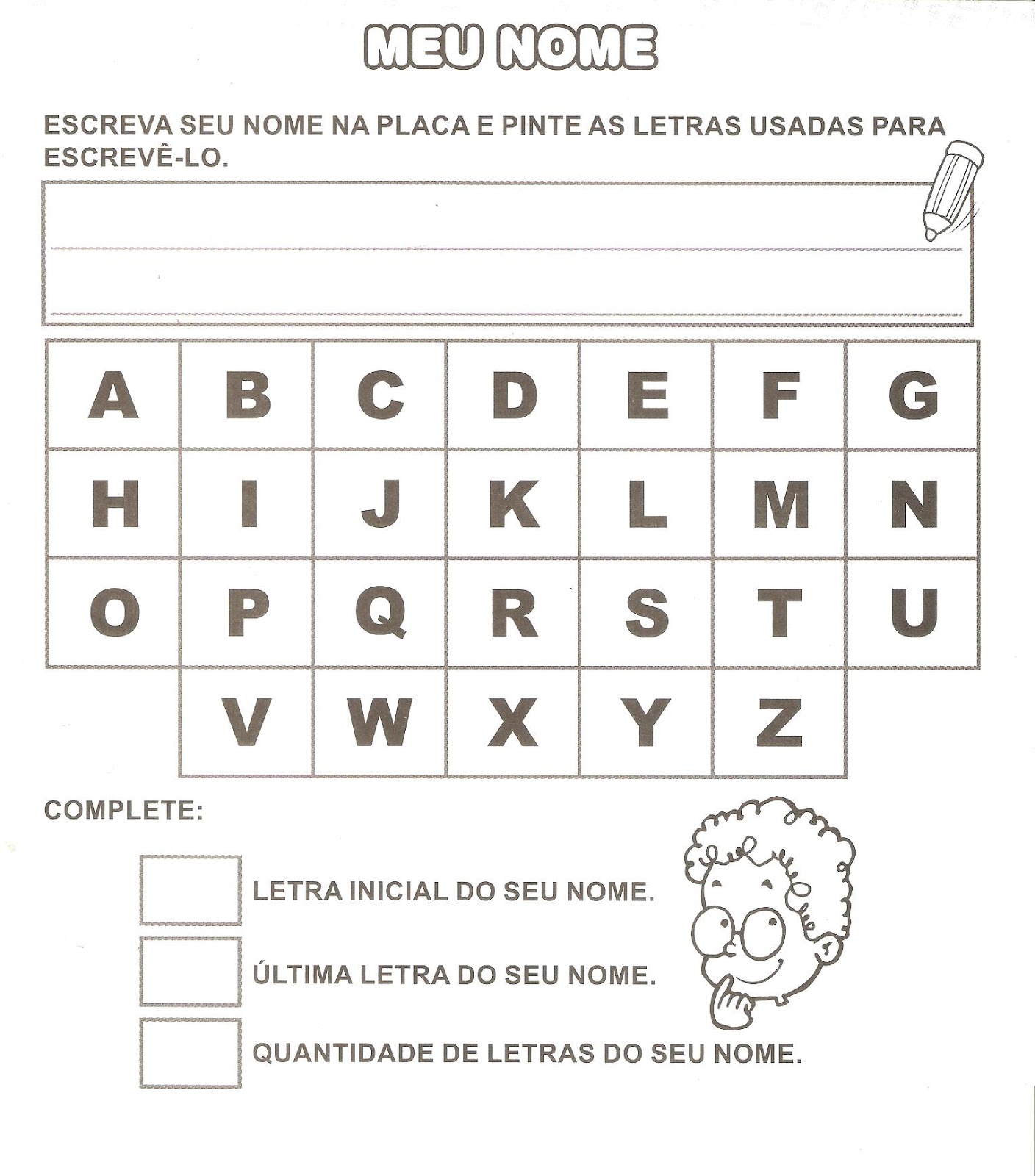 